РАШЭННЕ	РЕШЕНИЕ21 августа  2023 г. № 60г.Косава, Брэсцкая вобласць	г.Коссово, Брестская областьОб изменении решения Коссовского  городского Совета депутатов от 30 декабря 2022 г. № 51На основании пункта 2 статьи 122 Бюджетного кодекса Республики Беларусь Коссовский городской Совет депутатов РЕШИЛ:         1. Приложения 2-4 к решению Коссовского городского Совета депутатов от 30 декабря 2022 г. № 51 «О сельском бюджете на 2023 год» изложить в новой редакции (прилагаются).2. Опубликовать настоящее решение путем размещения на интернет-странице Ивацевичского районного исполнительного комитета официального сайта Брестского областного исполнительного комитета.3. Настоящее решение вступает в силу после его официального опубликования.Председатель					И.Г.Ярыченкова	                                                                           Приложение 2к решениюКоссовского городскогоСовета депутатов30.12.2022 № 51(в редакции решенияКоссовского городскогоСовета депутатов21.08.2023 № 60 )ДОХОДЫгородского бюджета(рублей)                                                                           Приложение 3к решениюКоссовского городскогоСовета депутатов30.12.2022 № 51(в редакции решенияКоссовского городскогоСовета депутатов21.08.2023 № 60 )РАСХОДЫгородского бюджета по функциональной классификации расходов бюджета по разделам, подразделам и видам(рублей)                                                                           Приложение 4к решениюКоссовского городскогоСовета депутатов30.12.2022 № 51(в редакции решенияКоссовского городскогоСовета депутатов21.08.2023 № 60)РАСПРЕДЕЛЕНИЕбюджетных назначений по распорядителям бюджетных средств районного бюджета в соответствии с ведомственной классификацией расходов городского бюджета и функциональной классификацией расходов бюджета по разделам, подразделам и видам(рублей)КОСАУСКІ ГАРАДСКІСАВЕТ  ДЭПУТАТАЎ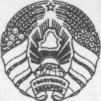          КОССОВСКИЙ ГОРОДСКОЙСОВЕТ  ДЕПУТАТОВНаименованиеГруппаПодгруппаВидРазделПодразделСумма1234567НАЛОГОВЫЕ ДОХОДЫ100000071 850,00Налоги на доходы и прибыль110000057 445,00Налоги на доходы, уплачиваемые физическими лицами111000057 445,00Подоходный налог с физических лиц111010057 445,00Налоги на собственность130000012 370,00Налоги на недвижимое имущество13100004 370,00Земельный налог13108004 370,00Налоги на остаточную стоимость имущества13200008 000,00Налог на недвижимость13209008 000,00Другие налоги, сборы (пошлины) и другие налоговые доходы16000002 035,00Другие налоги, сборы (пошлины) и другие налоговые доходы16100002 035,00Государственная пошлина16130002 035,00НЕНАЛОГОВЫЕ ДОХОДЫ30000008 034,00Доходы от использования имущества, находящегося в государственной собственности3100000177,00Доходы от размещения денежных средств бюджетов3110000177,00Проценты за пользование денежными средствами бюджетов3113800177,00Доходы от осуществления приносящей доходы деятельности32000007 826,00Доходы от сдачи в аренду имущества, находящегося в государственной собственности32100006 273,00Доходы от сдачи в аренду земельных участков32140006 273,00Доходы от осуществления приносящей доходы деятельности и компенсации расходов государства3230000473,00Доходы от осуществления приносящей доходы деятельности3234500473,00Доходы от реализации государственного имущества, кроме средств от реализации принадлежащего государству имущества в соответствии с законодательством о приватизации32400001 080,00Доходы от имущества, конфискованного и иным способом обращенного в доход государства32448001 080,00Прочие неналоговые доходы340000031,00Прочие неналоговые доходы341000031,00Прочие неналоговые доходы341550031,00БЕЗВОЗМЕЗДНЫЕ ПОСТУПЛЕНИЯ400000048 491,00Безвозмездные поступления от других бюджетов бюджетной системы Республики Беларусь430000048 491,00Текущие безвозмездные поступления от других бюджетов бюджетной системы Республики Беларусь431000048 491,00Дотации431600048 491,00ВСЕГО доходов128 375,00НаименованиеРазделПодразделВидСумма12345ОБЩЕГОСУДАРСТВЕННАЯ ДЕЯТЕЛЬНОСТЬ010000125 744,00Государственные органы общего назначения010100124 895,00Органы местного управления и самоуправления010104124 895,00Резервные фонды010900514,00Резервные фонды местных исполнительных и распорядительных органов010904514,00Другая общегосударственная деятельность011000335,00Иные общегосударственные вопросы011003335,00Межбюджетные трансферты0111000,00Трансферты бюджетам других уровней0111010,00НАЦИОНАЛЬНАЯ ЭКОНОМИКА040000531,00Другая деятельность в области национальной экономики041000531,00Имущественные отношения, картография и геодезия041002531,00ЖИЛИЩНО-КОММУНАЛЬНЫЕ УСЛУГИ И ЖИЛИЩНОЕ СТРОИТЕЛЬСТВО0600002 100,00Благоустройство населенных пунктов0603002 100,00ВСЕГО расходов128 375,00НаименованиеГлаваРазделПодразделВидОбъем финансирования123456ГОРОДСКОЙ БЮДЖЕТ000000000128 375,00Горисполком010000000128 375,00ОБЩЕГОСУДАРСТВЕННАЯ ДЕЯТЕЛЬНОСТЬ010010000125 744,00Государственные органы общего назначения010010100124 895,00Органы местного управления и самоуправления010010104124 895,00Резервные фонды010010900514,00Резервные фонды местных исполнительных и распорядительных органов010010904514,00Другая общегосударственная деятельность010011000335,00Иные общегосударственные вопросы010011003335,00Межбюджетные трансферты0100111000,00Трансферты бюджетам других уровней0100111010,00НАЦИОНАЛЬНАЯ ЭКОНОМИКА010040000531,00Другая деятельность в области национальной экономики010041000531,00Имущественные отношения, картография и геодезия010041002531,00ЖИЛИЩНО-КОММУНАЛЬНЫЕ УСЛУГИ И ЖИЛИЩНОЕ СТРОИТЕЛЬСТВО0100600002 100,00Благоустройство населенных пунктов0100603002 100,00